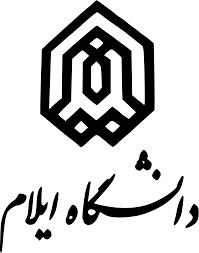 بسمه تعالیفرم مخصوص تعهد پرداخت هزینه تحصیلی دانشجویان دوره های نوبت دوم معرفی شده در مرحله مصاحبه علمی آزمون نیمه متمرکز دوره های دکتری سال 1400 دانشگاه ایلاماینجانب ........................... که در آزمون نیمه متمرکز دکتری سال 1400 دانشگاه ایلام برای شرکت در مرحله مصاحبه دوره نوبت دوم/پردیس دانشگاهی در رشته ............................................ با کد رشته محل ......................... معرفی شده ام. ضمن اقرار به آگاهی از میزان شهریه دوره که در متن اطلاعیه دانشگاه ایلام در خصوص برگزاری مرحله دوم آزمون نیمه متمرکز دوره های دکتری 1400 قید شده است، توانایی و تمکین تعهد خویش را برای پرداخت آن بر اساس زمانبندی مورد نظر دانشگاه اعلام می نمایم و در صورت عدم انجام تعهدات مربوطه در موعد مقرر دانشگاه ایلام مجاز است وفق ضوابط و مقررات نسبت به لغو پذیرش و اخذ خسارت از اینجانب اقدام کند و هیچگونه اعتراضی نخواهم داشت.نام و نام خانوادگی: ....................................                                                   نام پدر:................................شماره ملی:........................................ امضا و تاریخ :                                                اثر انگشت: